                                                                                                             Serving Mendocino County since 1976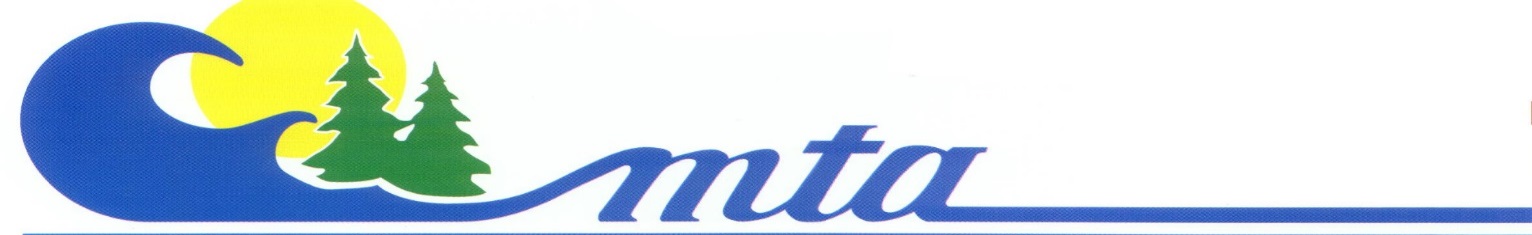                                                                                                                     Mendocino Transit AuthorityThe MTA Board meeting scheduled for January 31st 2018 has been canceled.